Figure, Supplemental Digital Content 2- Moderate likelihood group PICO 1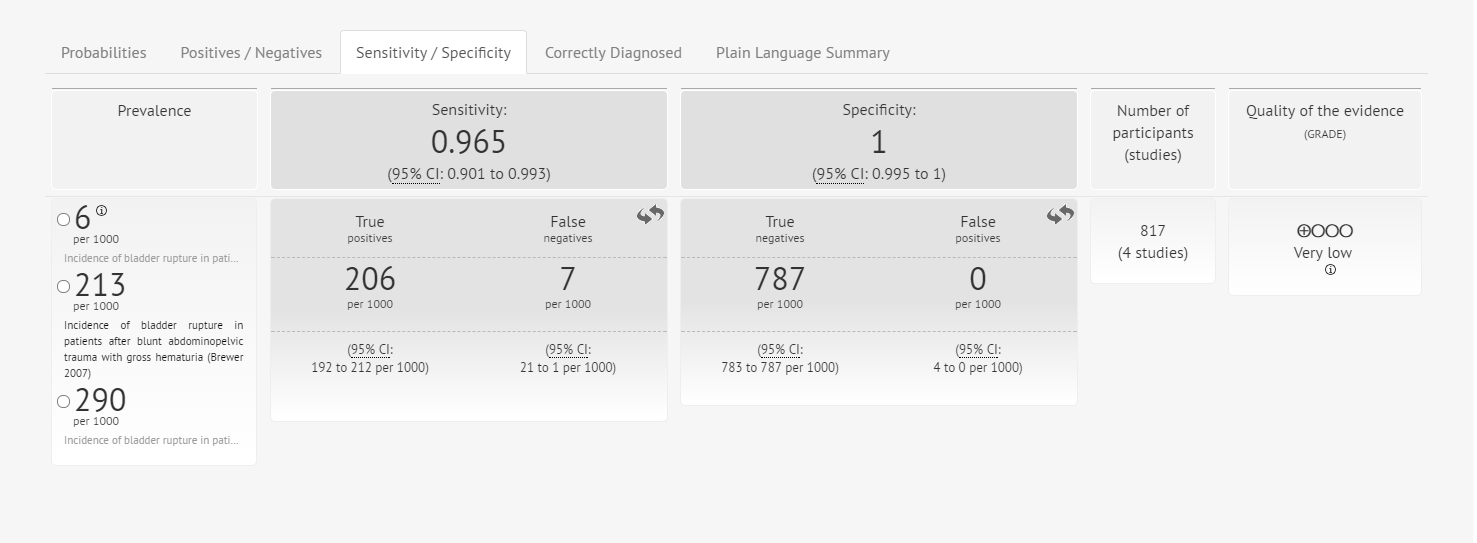 